		Proposal for Supplement 15 to the 04 series of amendments to UN Regulation No. 44 (Child restraint systems)		Submitted by the expert from the European Association of Automotive Suppliers		The text reproduced below was prepared by the expert from the European Association of Automotive Suppliers (CLEPA) to amend ECE/TRANS/WP.29/GRSP/2018/6 proposed by the expert from the Netherlands to improve paragraph 6.2.12. The modifications to ECE/TRANS/WP.29/GRSP/2018/6 are marked in bold for new or strikethrough for deleted characters.	I.	ProposalParagraph 6.2.12. amend to read:"6.2.12.	In the case of non-integral child restraint systems booster seats and booster cushions, the ease with which the straps and tongue of an adult belt pass through the fixture points shall be examined.The simulated buckle, when installed on the bench, prior to all dynamic tests, shall not: (a)	pass through the fixture points or belt guides of non-integral child restraint systems, or(b)	permit a lie of the belt that leads to any contact narrower than 38 mm between the adult belt or simulated buckle and the child, or(b)	permit a lie of the belt within the slot plate that has a width narrower than 38 mm as described in the figure below:"II.	JustificationDuring the discussion in the 62nd session, following the presentation of GRSP-62-33-Rev.1, it was agreed that CLEPA and TSG would investigate the procedure proposed by the Netherlands to address narrow belt-to-pelvis contact and give their feedback in the 63rd session.  Investigations of the proposed measurement procedure have shown that there are difficulties in applying it consistently between laboratories. Furthermore, the procedure showed limited capacity to differentiate between different booster seat designs. This proposal, submitted by CLEPA, aims to improve this situation by performing the measurement at the simulated buckle. As this measurement will increase the level of stringency of Regulation No.44, such that some CRS could fail to meet the requirements, CLEPA believes that according to the General Guidelines for transitional provisions in UN Regulations, this should be a new series of amendments instead of a Supplement. Taking in account the status of Regulation No.44, however, CLEPA proposes a Supplement with additional transitional provisions for its implementation will be sufficient for this particular case:“As from the official date of entry into force of Supplement YY to the XX series of amendments to this UN Regulation, no Contracting Party applying this UN Regulation shall refuse to grant or refuse to accept UN type-approvals according to Supplement YY to the XX series of amendments to this UN Regulation.”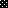 